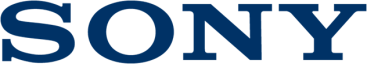 Media Alert16th September, 2015Sony Announces Addition of Uncompressed 14-Bit RAW Still Image Capture for New α CamerasNew α7S II to Feature Selectable Compressed and Uncompressed 14-Bit RAW at Launch; Free Firmware Updates Coming for Additional Models, Beginning with α7R II  Sony today announced user selectable compressed and uncompressed 14-Bit RAW image capture will be featured in the new α7S II once it arrives in stores later this year. Additionally, they have announced plans to add user selectable compressed or uncompressed 14-Bit RAW still image capture via firmware update to additional cameras, beginning with the recently introduced α7R II full-frame mirrorless model.The α7S II and α7R II are compatible with Sony’s growing line-up of α -mount lenses, which now totals 64 different models including 13 native ‘FE’ full frame lenses.  Sony aims to expand its line-up of α E-mount lenses supporting 35 mm full-frame sensors to over twenty in 2016.About Sony CorporationSony Corporation is a leading manufacturer of audio, video, game, communications, key device and information technology products for the consumer and professional markets. With its music, pictures, computer entertainment and online businesses, Sony is uniquely positioned to be the leading electronics and entertainment company in the world.  Sony recorded consolidated annual sales of approximately $68 billion for the fiscal year ended March 31, 2015.  Sony Global Web Site: http://www.sony.net/ 